Contents					       						     											 	PageIntroduction to Community Led Plan 	         			 	2Initial Consultations		                       			 		3Main issues identified 			        			 		3Visual Analysis of Consultation on main issues			4-6Action Plan									7-8Further information								8The Community Led Plan   What is a Community Led Plan?A step-by step structured process of creating a vision for the future of a communityThe process and outcomes are owned by the whole community.Each and every person can participate in improving the quality of life within their locality.Community Led Plans are a successful way for rural communities to make their voices heard and get things done locally.It is written evidence of local needs and aspirations that can be used to help solve issues and help communities to access funding.It can make a real difference to what you do and how you work with others, to improve your quality of life.A Community Led Plan not only helps you identify the needs of your community, it will give you the evidence to help influence policy making by a range of organisations from local authorities to police and health service.What is included in the plan?The content of a plan can be very broad and look at all issues within a community, such as healthcare, local shops and facilities, environment, highways, housing and safety for example.It will consider what is important to local residents and what you would like to see changed.A Plan should: Involve the whole community, giving everyone the chance to have their say and get involved, look at the needs of the community for the next 5—10 years, be based upon information collected locally, be focused on action, stating clearly what will be achieved and who is responsible.What are the benefits of completing a Community Led Plan? To give the community a voice.To provide evidence of need to help funding bids. It focuses on actions, stating clearly what will be achieved and who is responsible. It provides decision makers with LOCAL information produced by LOCAL people to      help them draw up community strategies and local plans.The Result —A more sustainable Community.The previous Community Led Plan carried out in 2002 helped to identify and facilitate lots of new services for the town including the following:The Kirton Klipper Bus ServiceThe Restoration of the Town HallNew Play/Sports EquipmentNew Flower Beds and PlantingMore Dog and Litter BinsKirton FirstCommunity Notice BoardsKLASSIC Sports FieldConsultationBetween April 2012 and July 2013 consultations were carried out with residents of Kirton in Lindsey. The purpose of the consultation was to identify the main issues which are important to residents and take these forward with the ultimate aim of finding realistic and manageable solutions to problems which are significant to the community, and develop plans to deliver any services or projects identified as important.Consultation was carried out through questionnaires distributed to community groups, schools etc, and at town events by means of questionnaires and ‘post-it’ suggestions placed on a map of the town.Main Issues Identified in ConsultationA variety of issues were raised in consultation but the top six are as follows:Dog MessLitterCar Parking and traffic management in the Market PlacePoor maintenance of roads and footpathsDerelict and poorly maintained buildingsThe future of the RAF CampThe charts on the next few pages show the options given to residents during consultation to tackle to six main issues and the percentage of responses received for each option.Dog MessMore Dog Bins – 21%Publicity Campaign – 16%‘Clean up’ messages on footways – 13%Enforcement/Prosecution – 30%Dedicated Dog Exercise Area – 8%Other – 3%LitterMore Litter Bins – 20%Publicity Campaign – 9%Enforcement/Prosecution – 27%Community ‘Clean Up’ Day – 21%Employing Litter Pickers – 18%Other – 9%Car Parking/Traffic in the Market PlacePay and Display System – 4%Time Limit – 9%One Way System – 26%Pedestrianise Market Place and provide parking elsewhere – 16%More pedestrian crossings to encourage walking – 7%Other – 3%Poor Maintenance of RoadsPetition/Lobbying NLC – 22%Easier Reporting of Problems – 17%Publicity on how to report problems – 21%Involvement of Ward Members/MP – 14%Other – 2%Derelict/Poorly Maintained BuildingsEnforcement/Prosecution – 20%Easier reporting of problems – 14%Publicity on how to report problems – 11%Petition/Lobbying NLC – 18%Other – 3%Future of RAF CampResidents’ Group to discuss issues – 15%Involvement of Ward Members/MP – 15%Lobbying of appropriate agencies – 18%Other – 4%Action PlanIn order to tackle the six top issues identified in consultation the Community Led Plan Group in partnership with Kirton in Lindsey Town Council will commit to doing the following: Dog MessWe will report problems as they arise to North Lincolnshire Council and lobby them to use their powers of enforcement and prosecution.We will publish details of how the public can report problems directly to North Lincolnshire Council in the Kirton First, on public noticeboards and on the Kirton in Lindsey website, Facebook page and Twitter feed. We will actively encourage the public to report problems as soon as they arise.We will carry out an audit of all dog bins in the town, ensure that they are appropriately sited and if necessary move bin to more suitable locations.We will respond to problems reported to the Town Council by targeting problem areas with anti-fouling messages which will be stencilled on to footways, highways and grassed areas.LitterWe will report problems as they arise to North Lincolnshire Council and lobby them to use their powers of enforcement and prosecution.We will carry out an audit of all bins within the town and ensure that there are sufficient bins available and that they are appropriately sited.We will arrange a town ‘Clean Up’ day and encourage all community groups, businesses and residents to take part, with the first clean-up to take place in Spring 2014, and on an annual basis after that.Car Parking and TrafficWe will request that North Lincolnshire Council to carry out a traffic survey in the Market Place and lobby for the introduction of a One Way System.We will report parking and traffic infringements to the Neighbourhood Policing Team and North Lincolnshire Council as they arise and encourage residents to do likewise.We will publish information on how problems can be reported to North Lincolnshire Council directly by residents in Kirton First, on noticeboards and on Kirton in Lindsey Town Council’s website, Facebook page and Twitter feed.Poorly Maintained RoadsWe will lobby North Lincolnshire Council through Ward Members to resurface roads in need of repair.We will report potholes and other maintenance problems to North Lincolnshire Council as soon as they arise.We will publish information on how problems can be reported to North Lincolnshire Council directly by residents in Kirton First, on noticeboards and on Kirton in Lindsey Town Council’s website, Facebook page and Twitter feed.Derelict/Poorly Maintained BuildingsWe report problems as they arise will lobby North Lincolnshire Council to use their powers of enforcement and prosecution.We will publish information on how problems can be reported to North Lincolnshire Council directly by residents in Kirton First, on noticeboards and on Kirton in Lindsey Town Council’s website, Facebook page and Twitter feed.Future of the RAF CampWe will set up a Steering Group with Ward Members, key personnel within North Lincolnshire Council and local MP’s to ensure that the MOD keeps local agencies fully informed.We will request that local MP’s and other key personnel lobby appropriate agencies to keep the community fully involved and informed.We will keep local residents fully informed.Further InformationFor further information on any of the issues raised in this report please contact the Town Clerk:Cate Neal84a South Cliff RoadKirton in LindseyGainsboroughNorth LincolnshireDN21 4HUTelephone: 01652 648978/ 07403 735553Email: kirtonclerk@btinternet.comWebsite: kirtoninlindseytowncouncil.gov.ukThe Town Clerk is available at the Town Council Office, 84a South Cliff Road, Kirton in Lindsey (the old police office) for public drop in on Tuesdays and Thursdays between 10am and 2pm and by appointment at all other times.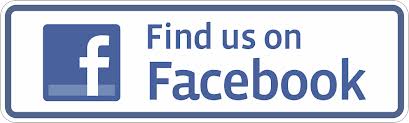 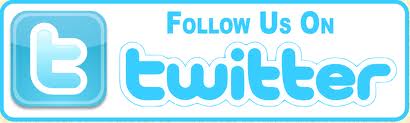 